TECHNICAL SUPPORT DOCUMENT2017 BASELINE WINTERTIME OZONE EMISSIONS INVENTORY:NON-ROAD WELL PAD CONSTRUCTION EQUIPMENT  OPERATING WITHIN THE OIL AND GAS FIELDSWITHIN THE UINTAH, UT NONATTAINMENT AREAMARCH 2020Utah Division of Air QualityPlanning Branch/Mobile SourcesAbstractThis report discusses the non-road well pad construction equipment 2017 baseline wintertime ozone emissions inventory for equipment operating within the shale gas and conventional oil fields in the Uintah, UT Non-Attainment Area (NA).  Non-road equipment activity was provided by: March 2016 Ramboll Environ Colorado Air Resource Management Modeling Study (CARMMS) with updated Mancos Shale Modeling CARMMS 1.5 Final Report: appendix C-2 and C-4.  Shale gas and conventional oil well pad construction activities include: pad, access road, and pipeline construction.  Non-road equipment inventories were calculated using emission factors generated by the EPA MOVES2014b Non-Road Model (Motor Vehicle Emission Simulator) utilizing the movesdb20181022 default database.  2017 well counts were provided for by the DAQ Technical Analysis Section from the Utah Division of Oil, Gas, and Mining.  Summary Table for the 2017 Non-road well pad construction equipment inventory is located on page 9.3.) NON-ROAD WELL PAD  CONSTRUCTION EQUIPMENT INVENTORYi. Table of Contents…………………………………………………………………….........	3 

ii. Overview……………………………………………………………………….................	4
		 iii Emission Factors……………………………………………………………………….....         4iv. Emissions Calculations …....................................................................................................      8v. References………………………………………………………..…....................................   	15
LIST OF TABLESTable 1:   Emission Factors……………………………………………………………...   6Table 2:  2016 Ramboll Environ CARMMS 1.5 Final Report Appendix C2 Shale Gas Calculator Inputs by Source Category: Well Pad, Access Road, Pipeline Construction (p C-49)………………………………………………………………….    7Table 3: 2016 Ramboll Environ CARMMS 1.5 Final Report Appendix C4 Conventional Oil Well Calculator Inputs by Source Category:  Well Pad, Access Road, Pipeline Construction (p C-73)…………………………………………..............   8Table 4: : Utah Division of Oil, Gas, and Mining 2017 Spud count………………….…  8	Table 5: 2017 MOVES2014b Non-Road Well Pad Construction Equipment 	Inventory Emissions Tons Per Year for Duchesne & Uintah County…………………..   9ii. OverviewThe purpose of this document is to explain the emissions modeling assumptions used to develop the 2017 baseline wintertime ozone emissions inventory for non-road well pad construction equipment operating within the oil and gas fields in the Uintah, UT Non-Attainment Area.Agencies that developed the 2017 baseline for the Uintah Basin, UT Ozone NA:Utah Division of Air Quality (UDAQ) iii. Emissions FactorsThe following procedures were used to develop emission factors:Emission Factor DevelopmentNon-road well pad construction equipment was identified within the March 2016 Ramboll Environ Colorado Air Resource Management Modeling Study (CARMMS) with updated Mancos Shale Modeling CARMMS 1.5 Final Report(1).  Appendix C-2 and C-4 was used exclusively to identify well pad construction equipment, hours of operation, and days of operation for shale gas and conventional oil development. MOVES (Motor Vehicle Emission Simulator) Non-Road default emission factors were developed for these pieces of equipment using the EPA approved MOVES2014b Non-Road model.  MySQL was used to select pieces of equipment by county and Source Classification Code (SCC) for equipment that equaled 300 Horse Power (HP). The emission factors developed from MOVES are in grams per operating hour by SCC by HP.  This was accomplished by dividing the default daily emissions by the default daily hours of operation see Table 1 (p6).  The following local inputs were used within MOVESFuel:An adjustment was made for 2017 to account for gasoline sulfur level in Utah since small volume refiners are not required to comply with federal Tier 3 gasoline (10 ppm sulfur) requirements until January 1, 2020.   EPA Office of Transportation and Air Quality (OTAQ) provided 2017 local gasoline sulfur values of 20.9 ppm. MOVES 2014a default fuel parameters were used for diesel and CNG. Since the non-road equipment being modeled is primarily diesel equipment this change should have no impact on the modeling result but the input is consistent with the fuel parameters being used for on-road mobile emissions.Meteorological Data:The UDAQ Technical Analysis Section provided metrological conditions from the airport in  Vernal, Utah from the Meso West archives.  Meso West (mesowest.utah.edu) is a database of current and archived meteorological data from weather stations in the United States maintained by the University of Utah.  The meteorological data is an hourly average temperature and relative humidity from an ozone exceedance event that occurred in the Uintah, UT Non-attainment area from February 1-10, 2013.iv. Emissions InventoryThe emissions inventory was derived by multiplying the grams per hour by SCC (Table1 p6) by the total number hours of operation by SCC indicated by the activity identified in the CARMMS report.  The activity for shale gas wells was used from CARMMS Report Appendix C-49 see Table 2 (p7). The activity for conventional oil wells was used from CARMMS Report Appendix C-49 see Table 3 (p8).  This provides an inventory for a single shale gas or conventional oil well.  This number is then multiplied by the total number of well types that have been developed for 2017 according to Utah Division of Oil, Gas, and Mining see Table 4 (p8).  The emissions are combined by SCC by county to create a non-road mobile source well pad construction equipment inventory see Table 5 p(9) Table 1:  Emission FactorsTable 2:  2016 Ramboll Environ CARMMS 1.5 Final Report Appendix C2 Shale Gas Calculator Inputs by Source Category: Well Pad, Access Road, Pipeline Construction (p C-49)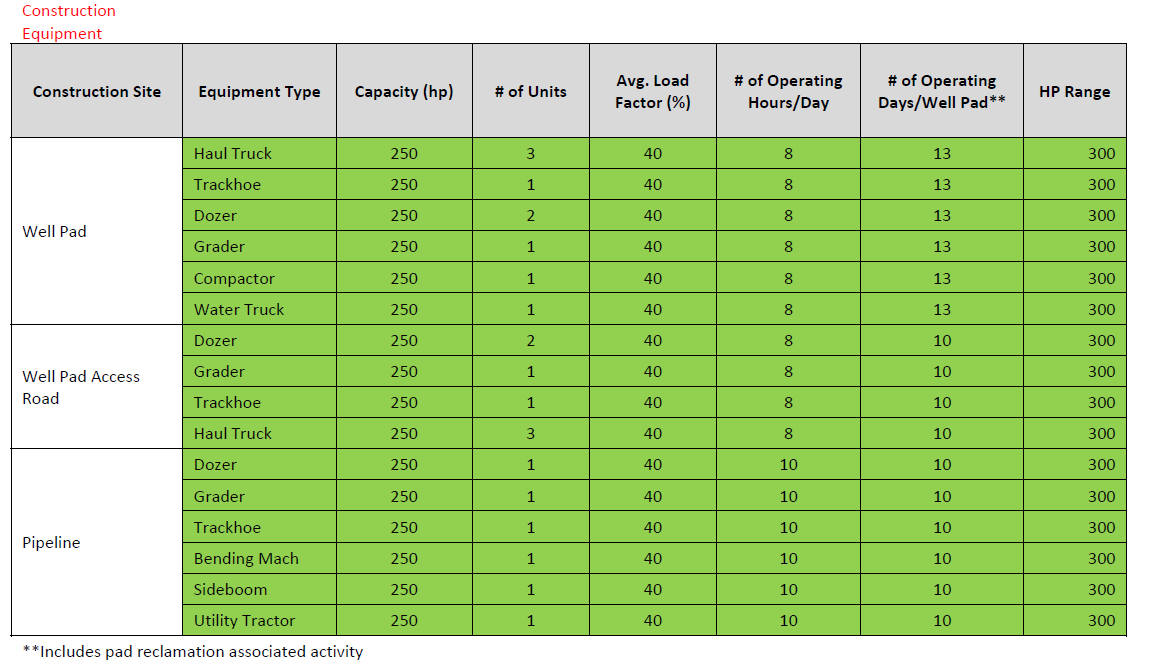 Table 3: 2016 Ramboll Environ CARMMS 1.5 Final Report Appendix C4 Conventional Oil Well Calculator Inputs by Source Category :  Well Pad, Access Road, Pipeline Construction (p C-73)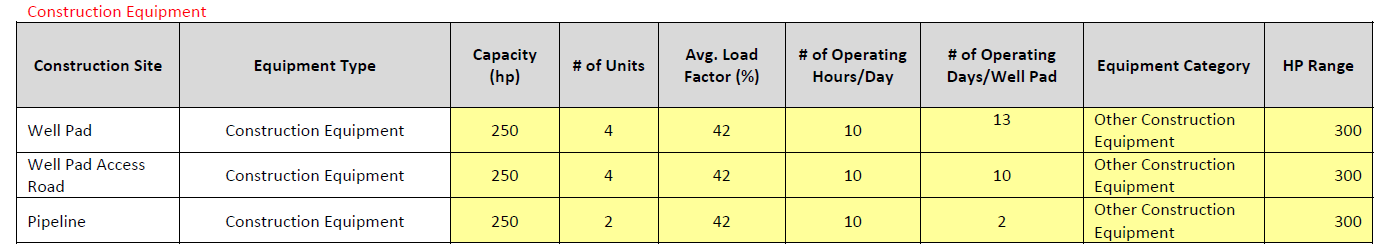 Table 4: Utah Division of Oil, Gas, and Mining 2017 Spud countTable 5: 2017 MOVES2014b Non-Road Well Pad Construction Equipment Inventory Emissions Tons Per Year for Duchesne & Uintah Countyv. Appendix: Baseline Year Inventories  Input files will be furnished upon request:vi. References March 2016 Ramboll Environ Colorado Air Resource Management Modeling Study (CARMMS) with updated Mancos Shale Modeling CARMMS 1.5 Final Report2017 MOVES2014b Non-Road Emission Factors  Gm/(Op*Hr) for Duchesne County2017 MOVES2014b Non-Road Emission Factors  Gm/(Op*Hr) for Duchesne County2017 MOVES2014b Non-Road Emission Factors  Gm/(Op*Hr) for Duchesne County2017 MOVES2014b Non-Road Emission Factors  Gm/(Op*Hr) for Duchesne County2017 MOVES2014b Non-Road Emission Factors  Gm/(Op*Hr) for Duchesne County2017 MOVES2014b Non-Road Emission Factors  Gm/(Op*Hr) for Duchesne County2017 MOVES2014b Non-Road Emission Factors  Gm/(Op*Hr) for Duchesne County2017 MOVES2014b Non-Road Emission Factors  Gm/(Op*Hr) for Duchesne County2017 MOVES2014b Non-Road Emission Factors  Gm/(Op*Hr) for Duchesne County2017 MOVES2014b Non-Road Emission Factors  Gm/(Op*Hr) for Duchesne County2017 MOVES2014b Non-Road Emission Factors  Gm/(Op*Hr) for Duchesne County2017 MOVES2014b Non-Road Emission Factors  Gm/(Op*Hr) for Duchesne County2017 MOVES2014b Non-Road Emission Factors  Gm/(Op*Hr) for Duchesne County2017 MOVES2014b Non-Road Emission Factors  Gm/(Op*Hr) for Duchesne County2017 MOVES2014b Non-Road Emission Factors  Gm/(Op*Hr) for Duchesne County2017 MOVES2014b Non-Road Emission Factors  Gm/(Op*Hr) for Duchesne CountyEq DescriptionSCCHP RangeCONOxNH3VOCPM2.5 Total ExhGrader2270-00-204830052.932163.9000.5949.4919.043Off-Highway Truck2270-00-205130036.540109.6400.6276.2806.491Tractor/Loader/Backhoe2270-00-206630064.688119.4590.21317.38111.095Crawler Tractor/Dozers2270-00-206930054.613169.0560.6059.8989.335Other Const Eq2270-00-208130084.477252.9430.60017.68514.5652017 MOVES2014b Non-Road Emission Factors  Gm/(Op*Hr) for Uintah County2017 MOVES2014b Non-Road Emission Factors  Gm/(Op*Hr) for Uintah County2017 MOVES2014b Non-Road Emission Factors  Gm/(Op*Hr) for Uintah County2017 MOVES2014b Non-Road Emission Factors  Gm/(Op*Hr) for Uintah County2017 MOVES2014b Non-Road Emission Factors  Gm/(Op*Hr) for Uintah County2017 MOVES2014b Non-Road Emission Factors  Gm/(Op*Hr) for Uintah County2017 MOVES2014b Non-Road Emission Factors  Gm/(Op*Hr) for Uintah County2017 MOVES2014b Non-Road Emission Factors  Gm/(Op*Hr) for Uintah County2017 MOVES2014b Non-Road Emission Factors  Gm/(Op*Hr) for Uintah County2017 MOVES2014b Non-Road Emission Factors  Gm/(Op*Hr) for Uintah County2017 MOVES2014b Non-Road Emission Factors  Gm/(Op*Hr) for Uintah County2017 MOVES2014b Non-Road Emission Factors  Gm/(Op*Hr) for Uintah County2017 MOVES2014b Non-Road Emission Factors  Gm/(Op*Hr) for Uintah County2017 MOVES2014b Non-Road Emission Factors  Gm/(Op*Hr) for Uintah County2017 MOVES2014b Non-Road Emission Factors  Gm/(Op*Hr) for Uintah County2017 MOVES2014b Non-Road Emission Factors  Gm/(Op*Hr) for Uintah CountyEq DescriptionSCCHP RangeCONOxNH3VOCPM2.5 Total ExhGrader2270-00-204830052.932163.8990.5949.4919.043Off-Highway Truck2270-00-205130036.540109.6400.6276.2806.491Tractor/Loader/Backhoe2270-00-206630064.688119.4580.21317.38111.095Crawler Tractor/Dozers2270-00-206930054.613169.0550.6059.8989.335Other Const Eq2270-00-208130084.478252.9450.60017.68514.565Utah Division of Oil, Gas, and Mining 2017 Spud countUtah Division of Oil, Gas, and Mining 2017 Spud countUtah Division of Oil, Gas, and Mining 2017 Spud countUtah Division of Oil, Gas, and Mining 2017 Spud countUtah Division of Oil, Gas, and Mining 2017 Spud countUtah Division of Oil, Gas, and Mining 2017 Spud countCal YrCountyFIPsGasOilSum2017DU49013060602017UI49047284862017 MOVES2014b Non-Road Well Pad Construction Equipment Inventory Emissions Tons Per Year for Duchesne County2017 MOVES2014b Non-Road Well Pad Construction Equipment Inventory Emissions Tons Per Year for Duchesne County2017 MOVES2014b Non-Road Well Pad Construction Equipment Inventory Emissions Tons Per Year for Duchesne County2017 MOVES2014b Non-Road Well Pad Construction Equipment Inventory Emissions Tons Per Year for Duchesne County2017 MOVES2014b Non-Road Well Pad Construction Equipment Inventory Emissions Tons Per Year for Duchesne County2017 MOVES2014b Non-Road Well Pad Construction Equipment Inventory Emissions Tons Per Year for Duchesne County2017 MOVES2014b Non-Road Well Pad Construction Equipment Inventory Emissions Tons Per Year for Duchesne County2017 MOVES2014b Non-Road Well Pad Construction Equipment Inventory Emissions Tons Per Year for Duchesne County2017 MOVES2014b Non-Road Well Pad Construction Equipment Inventory Emissions Tons Per Year for Duchesne County2017 MOVES2014b Non-Road Well Pad Construction Equipment Inventory Emissions Tons Per Year for Duchesne County2017 MOVES2014b Non-Road Well Pad Construction Equipment Inventory Emissions Tons Per Year for Duchesne County2017 MOVES2014b Non-Road Well Pad Construction Equipment Inventory Emissions Tons Per Year for Duchesne CountySCCCONOxNH3VOCPM2.5 Total Exh2270-00-20480.00000.00000.00000.00000.00002270-00-20510.00000.00000.00000.00000.00002270-00-20660.00000.00000.00000.00000.00002270-00-20690.00000.00000.00000.00000.00002270-00-20815.363716.06010.03811.12290.9248Tons Per Year5.363716.06010.03811.12290.92482017 MOVES2014b Non-Road Well Pad Construction Equipment Inventory Emissions Tons Per Year for Uintah County2017 MOVES2014b Non-Road Well Pad Construction Equipment Inventory Emissions Tons Per Year for Uintah County2017 MOVES2014b Non-Road Well Pad Construction Equipment Inventory Emissions Tons Per Year for Uintah County2017 MOVES2014b Non-Road Well Pad Construction Equipment Inventory Emissions Tons Per Year for Uintah County2017 MOVES2014b Non-Road Well Pad Construction Equipment Inventory Emissions Tons Per Year for Uintah County2017 MOVES2014b Non-Road Well Pad Construction Equipment Inventory Emissions Tons Per Year for Uintah County2017 MOVES2014b Non-Road Well Pad Construction Equipment Inventory Emissions Tons Per Year for Uintah County2017 MOVES2014b Non-Road Well Pad Construction Equipment Inventory Emissions Tons Per Year for Uintah County2017 MOVES2014b Non-Road Well Pad Construction Equipment Inventory Emissions Tons Per Year for Uintah County2017 MOVES2014b Non-Road Well Pad Construction Equipment Inventory Emissions Tons Per Year for Uintah County2017 MOVES2014b Non-Road Well Pad Construction Equipment Inventory Emissions Tons Per Year for Uintah County2017 MOVES2014b Non-Road Well Pad Construction Equipment Inventory Emissions Tons Per Year for Uintah CountySCCCONOxNH3VOCPM2.5 Total Exh2270-00-20480.03310.10260.00040.00590.00572270-00-20510.04450.13340.00080.00760.00792270-00-20660.05480.10110.00020.01470.00942270-00-20690.05630.17440.00060.01020.00962270-00-20817.565922.65390.05381.58391.3045Tons Per Year7.754623.16550.05571.62241.3371